THIS IS A TEST DOCUMENT.THERE IS NO PASS OR FAIL- IT IS JUST TESTING FOR THE SAKE OF TESTING.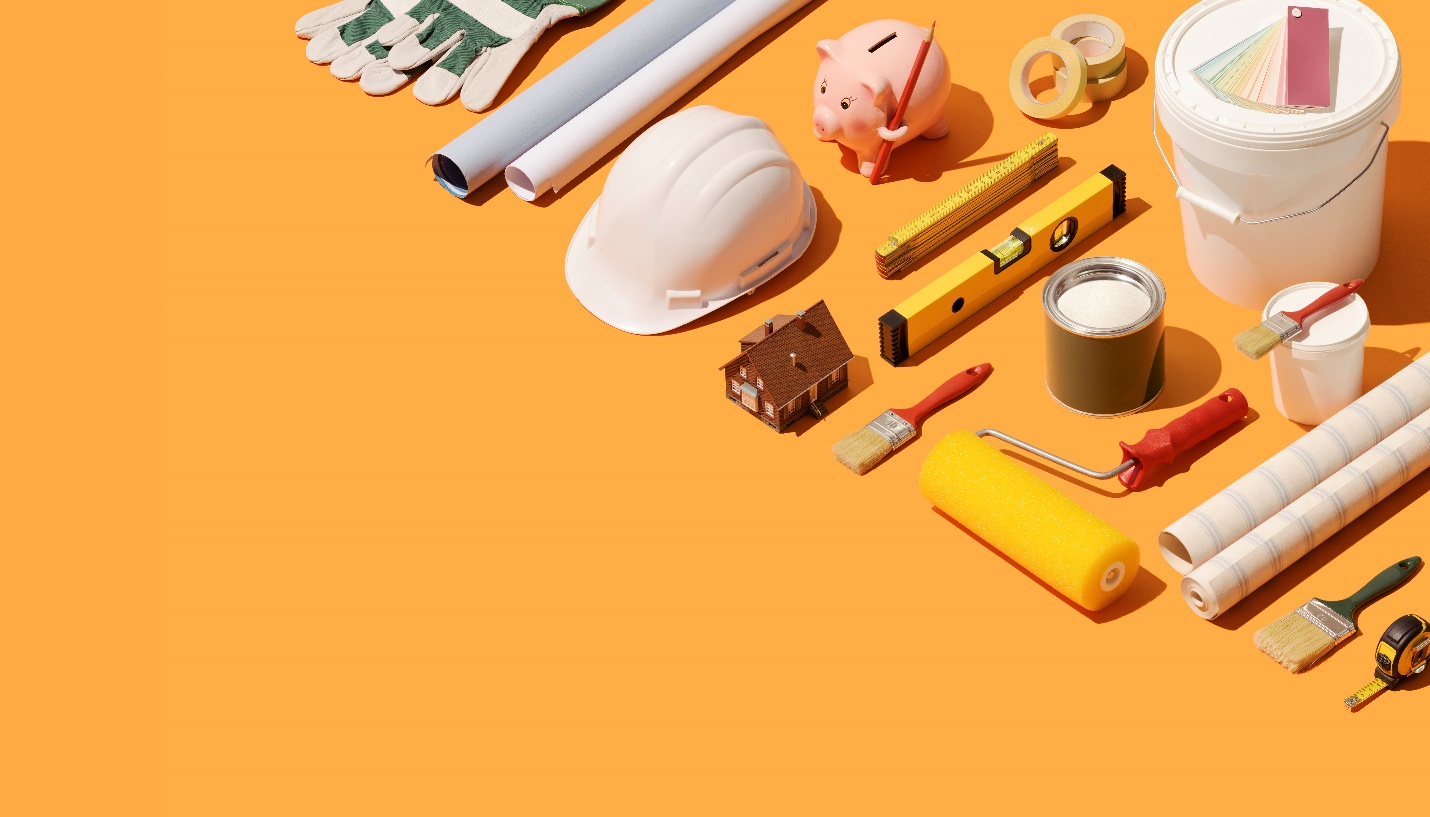 